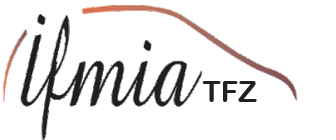 FICHE DE RENSEIGNEMENTS FORMATION INITIALE2018-2019Nom** :………………………………………………………………………………………………………………………………….Prénom** :…………………………………………………………………………………………………………………………….. Date de naissance**:…………………………………………………………………………………………………………………… Nom du père ou tuteur légal **:…………………………………………………………………………………………………. Adresse des parents **:………………………………………………………………………Ville** :………………………… Fonction du père ou tuteur légal**:……………………………….……………………………………………………….….Date de naissance du père : ………………………………………CIN du père** :……………………….………………Nom de la mère** :………………………………………………………………………………………………….Date de naissance de la mère : …………………………………CIN de la mère** :……………………………………Tél du père ou tuteur légal**:…………………………………………………………………………………………………. Tél personnel** :………………………………………………………………………………………………………………………… E-mail :……………………………………………………………………………………………………………………………………….Taille (Blouse : du 38 à 56) **: …………………………………………………………………………………………………….Pointure (Chaussures : du 36 à 45) **: …………………………………………………………………………………………Historique des EtudesDate d’obtention du bac **:……………………………Type de bac**:………………………………………………. Date d’inscription à L’IFMIAC* :……………………………………………………………………………………………….Etudes antécédentes** :…………………………………………………………………………………………………………*Réservé à l’administration** Mention ObligatoireN° INSCRIPTION *……….../18C.I .N**C.N.E**FILIERE******:                                                                            Année scolaireSemestreRésultats ObtenusObservation